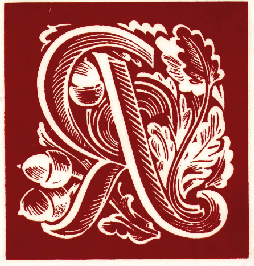 Московская областная благотворительная общественная организация«Общество «Семь Я»Инн/кпп 5027045583/505601001, 140093, Московская область, г. Дзержинский, ул. Лермонтова, д.11, кв 46 тел/факс 8 926 165 52 25; e: mail: seveni1@mail.ru ; сайт www.seveni.ru «Общество «Семь Я»                    Годовой отчет о  деятельности организации в 2015 году.Поступления благотворительных взносов в МОБОО «Общество «Семь Я» в 2015 году составили: 2796821,00 рублей. Средства от иностранных организаций не поступали.Остаток целевых средств на начало года составил:   150308,98 руб., в т.ч. на благотворительные проекты  150 308,98 руб.,Расходы на  благотворительные цели  за 2015  год составили  - 2518214.25   руб.В 2015 году МОБОО «Общество «Семь Я» реализованы:В рамках Программы поддержки молодежных инициатив реализованы следующие благотворительные проекты: «Победный май 2015»-  1662039.84   руб.В рамках проекта с участием волонтеров из Молодежного центра «Лидер» организовано поздравление на дому ветеранов Великой Отечественной войны и тружеников тыла; приобретены подарки и подарены во время вручения памятных медалей, праздничный салют, аренда сцены, приобретена и установлена стиральная машина ветерану, оплачены косметические ремонты ит.д. «Городской каток 2014»-  120 000,00 руб.Были проведены работы по заливке  городского катка и обеспечено его обслуживание, г.ДзержинскийВ рамках проекта проведены спортивные соревнования по зимним видам спорта для разновозрастных групп детей, подростков и молодежи, конкурсы, закуплен спортинвентарь, призы, организовано горячее питание участников, г.Дзержинский.Благотворительный проект по обращению отдела опеки и попечительства «Ремонт для Насти Швецовой» - 10000 руб.Благотворительный проект «Художники» - 213574.41 руб. сохранение мастерских для городских художников. «Подарки детям Донбасса» - 20000 руб.«Новый год 2016» - 492600 руб.- оплата новогодних подарков, фейерверка, организация развлечений во время каникул на городском катке, зимние старты.Управленческие расходы МОБОО «Общество Семь Я» в 2015 году составили –49564,83 руб.В т.ч. комиссия банку -7709,9 руб., хознужды -41856,93 руб.Остаток целевых средств на 01.01.2016 года составил: 379350,90 руб. в т.ч. на благотворительные проекты 379350,90 руб.,Пояснение к отчету: Часть финансовых средств в сумме 335644,83 руб. находятся в ОАО Пробанк, у которого отозвана лицензия. В этой связи часть проектов не завершена на 31.12.2015 года. В случае возврата средств все обязательства по проектам будут исполнены.Председатель Совета МОБОО « Общество «Семь Я»:					Е.В.Егорова